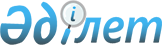 О внесении изменений и дополнения в решение маслихата района Биржан сал от 27 декабря 2021 года № С-12/6 "О бюджете Бирсуатского сельского округа района Биржан сал на 2022 - 2024 годы"Решение маслихата района Биржан сал Акмолинской области от 22 июля 2022 года № С-18/7
      Маслихат района Биржан сал РЕШИЛ:
      1. Внести в решение маслихата района Биржан сал "О бюджете Бирсуатского сельского округа района Биржан сал на 2022 - 2024 годы" от 27 декабря 2021 года № С-12/6, следующие изменения и дополнение:
      пункт 1 изложить в новой редакции:
      "1. Утвердить бюджет Бирсуатского сельского округа района Биржан сал на 2022 – 2024 годы, согласно приложениям 1, 2 и 3 соответственно, в том числе на 2022 год в следующих объемах:
      1) доходы – 44 017 тысяч тенге, в том числе:
      налоговые поступления – 7 278 тысяч тенге;
      неналоговые поступления – 0 тысяч тенге;
      поступления от продажи основного капитала – 0 тысяч тенге;
      поступления трансфертов – 36 739 тысяч тенге;
      2) затраты – 44 917 тысяч тенге;
      3) чистое бюджетное кредитование – 0 тысяч тенге;
      4) сальдо по операциям с финансовыми активами – 0 тысяч тенге;
      5) дефицит (профицит) бюджета – - 900 тысяч тенге;
      6) финансирование дефицита (использование профицита) бюджета – 900 тысяч тенге.";
      приложения 1, 4, 5 к указанному решению изложить в новой редакции согласно приложениям 1, 2, 3 к настоящему решению;
      указанное решение дополнить приложением 6, согласно приложению 4 к настоящему решению.
      2. Настоящее решение вводится в действие с 1 января 2022 года. Бюджет Бирсуатского сельского округа на 2022 год Гарантированные трансферты из Национального фонда Республики Казахстан на 2022 год Целевые трансферты из районного бюджета на 2022 год Целевые трансферты из областного бюджета на 2022 год
					© 2012. РГП на ПХВ «Институт законодательства и правовой информации Республики Казахстан» Министерства юстиции Республики Казахстан
				
      Исполняющая обязанностисекретаря маслихата районаБиржан сал

Г.Куртабиева
Приложение 1 к решению
маслихата района Биржан сал
от 22 июля 2022 года
№ С-18/7Приложение 1 к решению
маслихата района Биржан сал
от 27 декабря 2021 года
№ С-12/6
Категория 
Категория 
Категория 
Категория 
Сумма, тысяч тенге
Класс 
Класс 
Класс 
Сумма, тысяч тенге
Подкласс
Подкласс
Сумма, тысяч тенге
Наименование
Сумма, тысяч тенге
1
2
3
4
5
1. Доходы
44017
1
Налоговые поступления
7278
1
Подоходный налог 
0
2
Индивидуальный подоходный налог
0
4
Налоги на собственность
1278
1
Налоги на имущество
78
3
Земельный налог
0
4
Налог на транспортные средства
1200
5
Внутренние налоги на товары, работы и услуги
6000
3
Поступления за пользование природных и других ресурсов
6000
2
Неналоговые поступления
0
1
Доходы от государственной собственности
0
5
Доходы от аренды имущества, находящегося в государственной собственности
0
3
Поступления от продажи основного капитала
0
1
Продажа государственного имущества, закрепленного за государственными учреждениями
0
1
Продажа государственного имущества, закрепленного за государственными учреждениями
0
4
Поступления трансфертов
36739
2
Трансферты из вышестоящих органов государственного управления
36739
3
Трансферты из районного (города областного значения) бюджета
36739
Функциональная группа
Функциональная группа
Функциональная группа
Функциональная группа
Функциональная группа
Сумма, тысяч тенге
Функциональная подгруппа
Функциональная подгруппа
Функциональная подгруппа
Функциональная подгруппа
Сумма, тысяч тенге
Администратор бюджетных программ 
Администратор бюджетных программ 
Администратор бюджетных программ 
Сумма, тысяч тенге
Программа
Программа
Сумма, тысяч тенге
Наименование
Сумма, тысяч тенге
II. Затраты
44917
01
Государственные услуги общего характера
21676
1
Представительные, исполнительные и другие органы, выполняющие общие функции государственного управления
21676
124
Аппарат акима города районного значения, села, поселка, сельского округа
21676
001
Услуги по обеспечению деятельности акима города районного значения, села, поселка, сельского округа
21676
07
Жилищно-коммунальное хозяйство
22041
3
Благоустройство населенных пунктов
22041
124
Аппарат акима города районного значения, села, поселка, сельского округа
22041
008
Освещение улиц в населенных пунктах
8649
009
Обеспечение санитарии населенных пунктов
3450
011
Благоустройство и озеленение населенных пунктов
6000
014
Организация водоснабжения населенных пунктов
3942
12
Транспорт и коммуникации
1200
1
Автомобильный транспорт
1200
124
Аппарат акима города районного значения, села, поселка, сельского округа
1200
013
Обеспечение функционирования автомобильных дорог в городах районного значения, селах, поселках, сельских округах
1200
IV. Сальдо по операциям с финансовыми активами 
0
V. Дефицит (профицит) бюджета 
-900
VI. Финансирование дефицита (использование профицита) бюджета
900
8
Используемые свободные остатки
900
1
Остатки бюджетных средств
900
1
Свободные остатки бюджетных средств
900
1
Свободные остатки бюджетных средств
900Приложение 2 к решению
маслихата района Биржан сал
от 22 июля 2022 года
№ С-18/7Приложение 4 к решению
маслихата района Биржан сал
от 27 декабря 2021 года
№ С-12/6
Наименование
Сумма, тысяч тенге
1
2
Всего 
736
Целевые текущие трансферты
736
в том числе:
Аппарат акима Бирсуатского сельского округа
736
На повышение заработной платы отдельных категорий гражданских служащих, работников организаций, содержащихся за счет средств государственного бюджета, работников казенных предприятий
736Приложение 3 к решению
маслихата района Биржан сал
от 22 июля 2022 года
№ С-18/7Приложение 5 к решению
маслихата района Биржан сал
от 27 декабря 2021 года
№ С-12/6
Наименование
Сумма, тысяч тенге
1
2
Всего 
20028
Целевые текущие трансферты
20028
в том числе:
Аппарат акима Бирсуатского сельского округа
20028
На услуги по обеспечению деятельности акима города районного значения, села, поселка, сельского округа
3078
На освещение улиц населенных пунктов
6000
На обеспечение санитарии населенных пунктов
4950
На благоустройство и озеленение населенных пунктов
6000Приложение 4 к решению
маслихата района Биржан сал
от 22 июля 2022 года
№ С-18/7Приложение 6 к решению
маслихата района Биржан сал
от 27 декабря 2021 года
№ С-12/6
Наименование
Сумма, тысяч тенге
1
2
Всего 
245
Целевые текущие трансферты
245
в том числе:
Аппарат акима Бирсуатского сельского округа
245
На повышение заработной платы отдельных категорий гражданских служащих, работников организаций, содержащихся за счет средств государственного бюджета, работников казенных предприятий
245